JOSEPH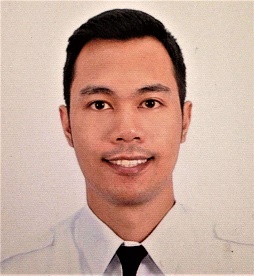 JOSEPH.364015@2freemail.com  

____________________________________________________________________________________
OBJECTIVE	
To apply in a prestige company in where I could maximize my talents, achieve growth and continuous learning in my chosen field.
____________________________________________________________________________________
WORK EXPERIENCENovember 2015 – December 2016	IBM BUSINESS SERVICES PH	          NUVALI, STA. ROSA, PHHR RECRUITMENT SPECIALIST PARTNER-Achieve staffing objectives by recruiting and evaluating job candidates by using databases, and other sourcing tools. -Conduct screening, interviews and filtering of candidates for open positions. Processing of pre-employment requirements of possible candidates.-Work with client companies to build relations in order to gain a better understanding of their recruitment needs and requirements- -Provide analytical and well documented recruiting reports to asses with the team. Other ADHOC.August 2010 – July 2012                   SGV&CO. (Ernst & Young Global Ltd.)  	    AYALA, MAKATI, PH
CORE BUSINESS SERVICES – HUMAN RESOURCES
-Conducting sourcing, assessment and recruitment of manpower requests of the firm. 
-Processing of pre-employment requirements and orientation of new hires for the assigned clients.
-Handles employee relations and other process improvement administration and cross-functional initiatives

January 2010 – August 2010	      ACCENTURE (via P4P)                  PIONEER, MANDALUYONG, PH
HR RECRUITMENT (for DCN-TECHNOLOGY)
-Conducting in-depth HR Initial Interviews and process of I.T. applicants.
-Scheduling and tracking of I.T. applicants  
-Handles job offering and pre-employment process to candidates/ new hires.
-Ensures the submission of completed pre-employment documents (201 file) and update it in the database.
-Enroll and monitor new hires in new joiner orientation and training.

July 2009 – December 2009	INFORMATICS COLLEGE – NORTHGATE         FILINVEST, ALABANG LECTURER/ INSTRUCTOR (TESDA)
-Teaching TESDA Accredited Courses in Computer Hardware Servicing and Call Center English Proficiency.- Preparing lectures and discussions, hands-on training, assessments and examinations to TESDA students.
October 2007– July 2008	FIRST ADVANTAGE CORPORATION		 MADRIGAL, ALABANG	
RECRUITMENT SCREENING ASSOCIATE
-Phase I of recruitment process including verification of employee applicant records. -Screening applicants for eventual interview. The company is an employment risk mitigation and business solutions provider that handles Employment and Education verifications; background checks for employers globally. -Our clients rely on us for the information and processes they need to reduce employment risk and to maximize their employee retention rates.  
____________________________________________________________________________________EDUCATION and QUALIFICATIONSWCC AVIATION Certificate in Airbus320 TYPE RATING COURSEFebruary – May 2014ROYAL AIR CHARTER SERVICE, INC.Flight in MULTI-ENGINE LAND (Piper Aztec PA23-250)October – November 2013FLIGHT AND SIMULATOR TRAINING ACADEMY, INC.Certificate in INSTRUMENT RATING COURSEJune – September 2013OMNI AVIATION CORPORATIONCertificate in PRIVATE PILOT LICENSE COURSECertificate in COMMERCIAL PILOT LICENSE COURSEJune 2012 – Current
FIRST ACADEMY OF COMPUTER ARTSCertificate course in MULTIMEDIA ARTSDecember 2010 - May 2011PROFESSIONAL REGULATORY COMMISSION (PRC)Secondary Licensed Teacher Passer, Licensure Examinations for Teachers (LET) Sept 2008.November 2008	DE LA SALLE UNIVERSITY- MANILABachelor of Science, Major in Educational Psychology 2003 – 2007DE LA SALLE SANTIAGO ZOBEL (High School)High School Diploma, March 2003. 	1999 - 2003

____________________________________________________________________________________
PERSONAL BACKGROUND

Born November 11, 1984 in Manila, Philippines. Fluent in English, Filipino, and a little bit of my native language. Excellent communication and people skills. I like meeting people and give advice to others. Sports oriented. Passionate about things that I want to achieve. Organized and has strong decision making skills.